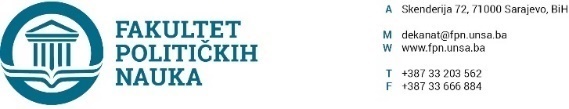 Na osnovu člana 108. Statuta Univerziteta u Sarajevu, a u vezi sa  članovima 87. i 90. Zakona o javnim nabavkama (“Službeni glasnik BiH” broj: 39/14), te članom 7. Pravilnika o postupku direktnog sporazuma Fakulteta političkih nauka u Sarajevu br. 02-1-291-1/17 od 11.04.2017.godine, zaključuje seUGOVOR O JAVNOJ NABAVCIIzmeđu ugovornih strana:Fakultet političkih nauka Univerziteta u Sarajevu, ulica Skenderija 72. ID broj: 4200088220009.     U daljem tekstu: Ugovorni organ kog zastupa dekan prof.dr. Šaćir Filandra, iVENSA d.o.o. SARAJEVO, ulica Maršala Tita 38d, 71000 Sarajevo, ID broj 4201893470000,.U daljem tekstu: Davaoc usluge kog zastupa direktor Nebojša Kovač.Član 1.Predmet ovog ugovora je usluga fotokopiranja, printanja i uvezivanja materijala za potrebe FPN UNSA ukupne vrijednosti 119.66 KM (bez PDV-a) odnosno 140.00 KM (sa PDV-om).Član 2.Cijene su fiksne i ne mogu se mijenjati ni pod kakvim uslovima.Član 3.Ugovorni organ izvršit će plaćanje u roku od 15 (petnaest) dana od dana ispostavljanja računa iz sredstava projekta Uloga i značaj socijalnih radnika u deinstitucionalizaciji djece bez roditeljskog staranja.Član 4.Na sve što nije regulisano ovim ugovorom primjenit će se Zakon o obligacionim odnosima.Član 5.Ovaj ugovor je sačinjen u 4 (četiri) istovjetna primjerka od kojih svaka strana zadržava po 2 (dva).Sarajevo, 26.04. 2019. godineBroj:  01-3-33-35-5/2019ZA DAVAOCA USLUGA                                                    ZA UGOVORNI ORGAN                                                                                                                                                                             DEKAN____________________                                                          ______________________                Nebojša Kovač                                                                          Prof. dr. Šaćir Filandra